  苗栗縣南庄國小辦理109年度下半年防災演練成果照片辦理時間:109年9月21日辦理地點:南庄國小各班教師以及大操場辦理人數:160人成果照片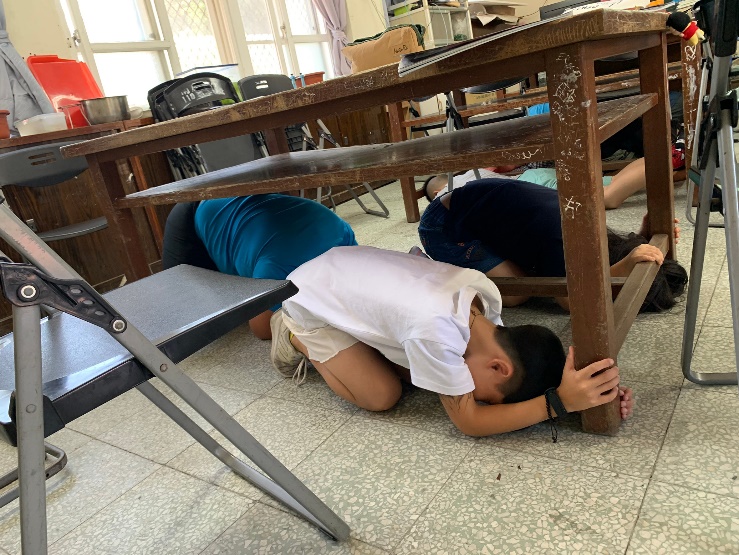 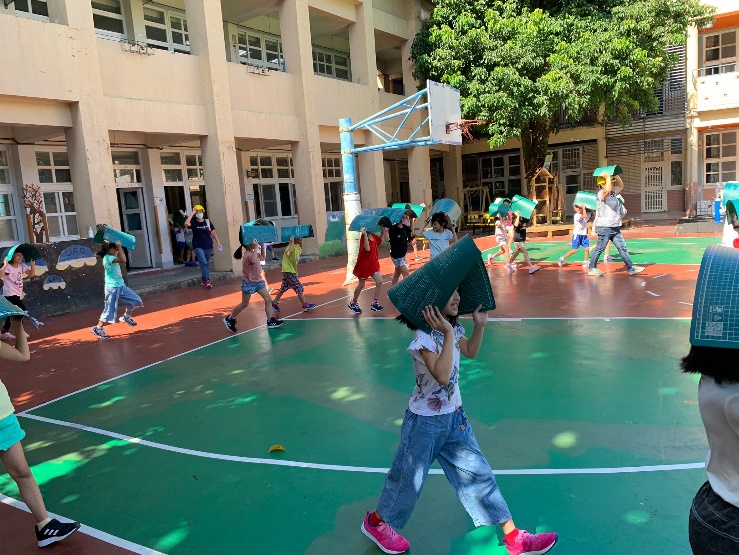 地震發生當下，師生執行趴、掩、穩動作。主震稍緩，師生撤離至集合地點，並於過程中保持不推、不語、不跑三原則。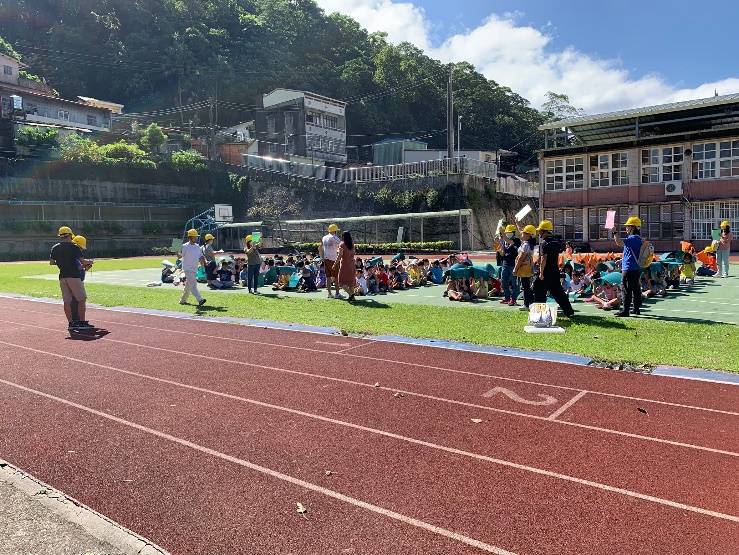 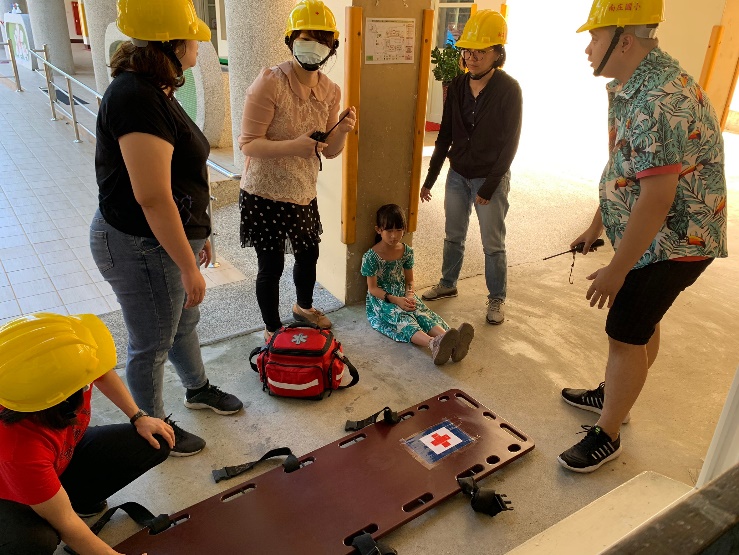 至集合地點後，教師使用紅綠卡點名。發現受傷學生，攜帶急救箱及擔架作緊急處置措施。